TENTH MEETING OF PARTNERS TO THE PARTNERSHIP FOR EAST ASIAN – AUSTRALASIAN FLYWAY
Changjiang, P.R. China, 10-14 December 2018
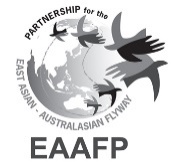 Draft Decision 13Migratory Species of Conservation Concern in the ASEAN Region Prepared by BirdLife International and the EAAFP Secretariat1. IntroductionThe East Asian–Australasian Flyway is widely considered the largest and most threatened of the world’s four major migratory bird flyways. This is due to the large-scale loss and degradation of the coastal and inter-tidal wetlands across in the region, which are used as key staging and wintering areas by a majority of the migratory species in this flyway. In recognition of these issues, the East Asian–Australasian Flyway Partnership was established in 2006 to provide a flyway-wide framework to promote the conservation of migratory waterbirds and their habitats along the EAAF. Of the 22 countries along the EAAF, 18 (80%) have so far joined the Partnership and of these Country Partners, eight (44%) are Association of Southeast Asian Nations (ASEAN) states.In recent decades, conservation effort and resources in the East Asian–Australasian Flyway region have prioritised globally threatened long-distance migratory waterbirds that either stage and/or over-winter in wetlands in eastern Asia, especially in the Yellow/West Sea region. These include shorebirds (spoon-billed sandpiper Calidris pygmaea, spotted greenshank Tringa guttifer), gulls (Saunder’s gull Saundersilarus saundersi, relict gull Larus relictus), ducks (Baer’s pochard Aythya baeri, scaly-sided merganser Mergus squamatus), cranes (White-naped Antigone vipio, hooded Grus monacha, Siberian crane Leucogeranus leucogeranus and red-crowned crane Grus japonensis), spoonbills (Black-faced spoonbill Platelea minor), storks (Oriental stork Ciconia boyciana) and herons (Chinese egret Egretta eulophotes). In contrast, there has been far less effort and resources allocated to conserve the many short-distance or intra-tropical migrants, many of which remain poorly studied. Many of these species migrate within the ASEAN region and neighboring areas in the EAAF (e.g. southern China, north-east India, Bhutan). A number of these short-distance migrants typically undertake wet-dry season migratory movements, in response to the seasonal monsoon patterns that characterizes the Southeast Asia region. These short-distance migrants includes many species of storks, cormorants and pelicans that breed in mainland Southeast Asia, including the spot-billed pelican Pelecanus philippensis and the Sarus crane Antigone antigone. Like long-distance migratory species, short-distance migrants in the ASEAN region are also increasingly impacted by habitat loss and degradation of inland wetlands (including riverine wetlands), as well as localized hunting pressures in Southeast Asia. This has resulted in many species being now recognized as globally threatened under the IUCN Red List. In recent years, there has been an increasing interest and involvement of the ASEAN member states in the conservation of migratory waterbirds. This has led to the establishment of an ASEAN Network on Wetlands and Migratory Waterbirds Conservation (WMWC) in March 2017 following the recommendations from the 8th and 9th Meetings of Partners (MOP8/MOP9), a regional initiative with the aims of, (1) facilitating cooperation and exchange of knowledge and experience, (2) providing support to site-level managers, (3) coordinating and facilitating the implementation of conservation projects and, (4) providing strategic recommendations to the relevant ASEAN working groups. Recognizing this, there is therefore an urgent need to identify threatened short-distance migratory waterbirds and their conservation requirements in the ASEAN region. This is necessary to further promote cooperation and collaboration among ASEAN member states (AMS), as well as organizations and experts in the region, and thus contribute to supporting the work of the ASEAN Network on Wetlands and Migratory Waterbirds Conservation.2. Migratory waterbird species of concern for the ASEAN regionA preliminary assessment was made to identify short-distance, migratory waterbird species of conservation concern for the ASEAN region and neighboring countries. The results of this assessment (Table 1) includes a number of globally threatened species with key populations in the ASEAN region. This includes, for instance, the masked finfoot Heliopais personatus (EN) and the Sarus crane Antigone antigone (VU) as well as species that migrate between the ASEAN region and adjoining countries, such as Japanese night heron Gorsachius goisagi (EN). This assessment also identified a number of species whose populations show declining trends but their conservation status has not yet been upgraded on the latest IUCN Red List of Threatened Species, including the watercock Gallicrex cinerea (LC) and Schrenck’s bittern Ixobrychus eurhythmus (LC).The assessment also identified some widely-shared causes of decline for these species. This includes the conversion, loss and degradation of their wetland or forest habitat, as well as unsustainable and/or illegal hunting. Efforts to conserve these species would necessarily involve addressing the different drivers of threat affecting these species, regional cooperation as well as the sustainable management of key sites for these species. For instance, efforts to conserve the eastern (migratory) population of the Sarus crane (ssp. sharpii) in mainland Southeast Asia can be expected to include strengthening the management of protected areas important to the species, such as the breeding grounds in Preah Vihear Protected Forest and Kulen Promtep Wildlife Sanctuary and wintering grounds in the Ang Trapeang Thmor, Boeung Prek Lapouv and Anlung Pring Sarus Crane Reserves in Cambodia, as well as the adjacent Tram Chim National Park and Kieng Luong in Vietnam. 3. DecisionThe 10th Meeting of Partners to the EAAFP: Recognizing the establishment of the ASEAN Network on Wetlands and Migratory Waterbirds Conservation (WMWC) which is represented by eight of 10 ASEAN member states (AMS), following the recommendations from the 8th and 9th Meeting of the Partners (MOP8/MOP9)Takes note of the list of  threatened migratory waterbird species based on IUCN Red List of Threatened Species, as well as other species known to be in decline for the ASEAN region and to update the list on a regular basis Welcomes additional input from partners on the current status of these species in the region, recognizing that there remains large gaps in the knowledge on the distribution and migratory movements of many short-distance migratory waterbirds in the Southeast Asian regionRequests the ASEAN member state partners to the EAAFP to work with relevant organizations and experts to identify priority species from the list for conservation action under the ASEAN Network on Wetlands and Migratory Waterbirds Conservation (WMWC)’s framework for regional collaboration, and to explore and develop funding opportunities under the various ASEAN mechanisms and financing frameworks, including the ASEAN Centre for Biodiversity, to support such actions, which should include but not limited to:Developing Single Species Action Plans for identified priority species; Identifying the key sites, including potential Important Bird and Biodiversity Areas (IBAs) and Key Biodiversity Areas (KBAs) used by the identified priority species in the ASEAN region, and to ensure the long-term, sustainable management of these sites through appropriate designations and mechanisms;Address the main threats affecting the priority species, e.g. habitat loss and degradation, and unsustainable hunting, with the view that the conservation responses could also benefit a wider range of biodiversity;Strengthen capacity and promote awareness on these species to local communitiesRequests the ASEAN Partners, relevant organizations and experts to report back to subsequent Meeting of Partners and the ASEAN Centre for Biodiversity on the results of their effortsTable 1. Globally threatened and declining short-distance migratory bird species in the ASEAN region. The IUCN Red List threat categories for each species are provided in parenthesis. Species Range statesHabitat typeKey threat(s)Key sites for protectionGlobally Threatened species under the IUCN Red ListGlobally Threatened species under the IUCN Red ListGlobally Threatened species under the IUCN Red ListGlobally Threatened species under the IUCN Red ListGlobally Threatened species under the IUCN Red ListMasked Finfoot Heliopais personatus (EN)Breeds India, Bangladesh, Myanmar and Cambodia, (may potentially breed) but winters in Thailand, Malaysia, Indonesia, SingaporeSwamp forest, mangrove forests; also coastal and inland wetlands, e.g. swamps, tidal creeks, flooded forest, and lakes.Habitat loss and degradation due to forest clearance for agriculture conversion; habitat disturbance due to logging activities and increased traffic and fishing activities on waterways, hunting of adults Myanmar Tamanthi and Hukaung Valley Wildlife Sanctuary Cambodia Kulen Promtep Wildlife Sanctuary Thailand Ao Phang-nga, Khao Yai National Park Malaysia Taman NegaraGreater Adjutant Leptotilos dubius (EN)Localized breeding in NE India, and NW Cambodia; disperses widely across mainland SE AsiaSwamp forest and other inland wetlands, including grasslands, cultivation, marshes and forested pools (e.g. trapeangs)Habitat loss and degradation (e.g. swamp forest around Tonle Sap), hunting of adults and collection of chicks.Cambodia Prek Toal Bird Sanctuary and other reserves on the Tonle  Sap Lake Vietnam Tram Chim National Park Japanese Night Heron Gorsachius goisagi (EN)Breeds only Japan; winters mainly in the Philippines, also Indonesia, Brunei and Malaysia.Breeds in lowland and hill forests (Honshu); winters in forest, and adjacent cultivation; also in swamps and rice fields.Habitat loss due to deforestation for timber, firewood and subsistence agriculture (kainguin).Philippines Quezon National Park, Mount Apo Natural Park Indonesia recently recorded in Belitung Sarus CraneAntigone antigone (VU)Breeds mostly Myanmar, Cambodia, Thailand, Laos; winters Cambodia and VietnamBreeds open forest, winters in grasslands (flooded, dry), agricultural fields, freshwater marshes and pondsHabitat loss and degradation due to drainage and conversion of wetlands to agriculture; ingestion of pesticides, hunting of adults and collection of eggs/chicks.Cambodia Kulen Promtep Wildlife Sanctuary, Ang Trapeang Thmor, Boeung Prek Lapouv and Anlung Pring Sarus Crane Reserves Vietnam Tram Chim National Park, Kien Luong Wetlands Thailand Huay Jorrakaemak Reservoir Non-Hunting Area Myanmar Indawgyi Lake Wildlife Sanctuary, sites in Ayerwaddy Delta Indian Skimmer Rynchops albicollis (VU)Localised breeding populations in India, Nepal, Bangladesh; formerly bred widely in Myanmar, Laos, Cambodia and Vietnam; disperses widely during non-breeding season, reaching Myanmar and rarely Thailand.Breeds on riverine sand bars; disperses widely to coastal wetlands, including coastal mudflats and open wetlands in non-breeding seasonHabitat loss and degradation; damming of major river systems in the region has disrupted hydrological regimes (especially on the Mekong, Irrawaddy and their distributions), resulting in habitat lossMyanmar Nanthar Island, Gulf of Mottama Ramsar Site; other yet to be identified wetlands in upper Myanmar. Cambodia Mekong tributaries in western CambodiaWood Snipe Gallinago nemericola (VU)Breeds in the Himalayas and winters at lower elevation, e.g. northern Vietnam, Myanmar, north Thailand and Laos.Breeds in alpine meadows and marshes but winters in swampy ground in and at the edge of evergreen forest and marshy grassland and scrub.Habitat loss and degradation especially in key wintering habitats, e.g. evergreen forest, wooded wetlands, marshes and swamps, hunting Vietnam formerly Hoang Lien National ParkGlobally Near Threatened species under IUCN Red List, and other species whose populations are declining based on available dataGlobally Near Threatened species under IUCN Red List, and other species whose populations are declining based on available dataGlobally Near Threatened species under IUCN Red List, and other species whose populations are declining based on available dataGlobally Near Threatened species under IUCN Red List, and other species whose populations are declining based on available dataGlobally Near Threatened species under IUCN Red List, and other species whose populations are declining based on available dataSpot-billed PelicanPelecanus philippensis (NT)In SE Asia, mainly breeds in Cambodia (Tonle Sap) and disperses to Thailand and Vietnam; small numbers present in Myanmar, but no known colonies Swamp forest, freshwater marshes, vegetated edge of ponds and lakes, coastal mudflats, rarely working wetlandsDisturbance at breeding colonies (e.g. cutting of nesting trees), invasive plants, hunting and poaching of eggs and chicks, populations in Indonesia (Sumatra) and Myanmar has declined rapidly and on the verge of extirpationCambodia Prek Toal Bird Sanctuary and other sites on the Tonle Sap LakeMyanmar Indawgyi Lake Wildlife Sanctuary Black-headed Ibis Threskiornis melanocephalus (NT)Occurs across much of South, SE and East Asia. In SE Asia, mainly breeds in Cambodia, with small numbers elsewhere (Myanmar, Vietnam, Indonesia)Swamp forest, freshwater marshes, vegetated edge of ponds and lakes, flooded grassland, agricultural fields, coastal mudflats and mangrovesPopulation decline thought to be moderately rapid due to hunting, habitat loss and disturbance at breeding colonies.Cambodia Prek Toal Bird Sanctuary and sites on the Tonle Sap LakeMyanmar Gulf of MottamaIndonesia Berbak-Sembilang National ParkVietnam Tram Chim National ParkWatercock Gallicrex cinerea (LC)Occurs across much of South, SE and East Asia.Freshwater marshes, vegetated edge of ponds and lakes, flooded grassland, agricultural fieldsPopulation thought to be declining due to habitat loss and degradation, and over-hunting for food in SE Asia, including in Indonesia and MalaysiaWidespreadSchrenck’s Bittern Ixobrychus eurhythmus (LC)Breeds in China, SE Russia, Korea and Japan. Winters across much of SE Asia.Breeds freshwater marshes (incl. reed beds), vegetated edge of ponds and lakes, winters in freshwater marshes, and forested streams and rivers (including mangroves)Habitat loss and degradation, hunting Widespread